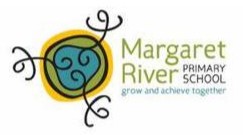 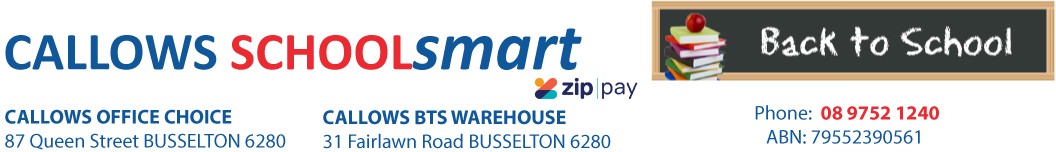 MARGARET RIVER PRIMARY SCHOOL YEAR 5 2023Students Name...............................................	Phone.....................................Parents Name..........................................	Email........................................................Suitable for left and right handed students.SUBTOTAL	$90.85Mandatory fee for all pre-packed orders.PLEASE NOTE: To guarantee prices quoted and supply of all items,please ensure orders are placed by due date.PLEASE RETAIN YOUR RECEIPTS AS PROOF OF PURCHASE and/or PAYMENT OF CONTRIBUTIONS. ORDER ONLINE OR BACK-TO-SCHOOL PRICING/ITEMS AVAILABLE IN STORE from 1st of January 2023OFFICE USE ONLY:Date:....................... Amount Paid:..............................Sales Assistant:......................................... ZIPPay YES / NOItem	CodePlease tick required itemsQty	Price ea	SubtotalPARENTS TO SUPPLY:2 x Large Boxes of TissuesLIBRARY BAG AVAILABLE FROM FRONT OFFICE